增长强劲：Aucotec 业绩再创记录
上一财年的营业收入为约 2900 万欧元专注于脱碳和能源系统解决方案亚洲和欧洲仍是增长最快的市场德国工业软件企业 Aucotec 公司于 2024年3 月底结束了上一财年，并创下了新纪录：营业收为入约2900 万欧元，比上一年度增长 13% 以上，这是这家位于德国汉诺威市Isernhagen的工程软件企业前所未有的业绩记录。订单额增长略高于 9%，目前为约 4000 万欧元。Aucotec董事会成员Uwe Vogt表示：“这些数字尽管是初步的，也表明我们近年来的工作颇具成效，并作出了很多正确决策。当前各行各业的挑战一直是多样性、多方面的，而协同网络化和气候中性化的行业解决方案是我们的业务核心，我们的软件平台Engineering Base正是为此做出了决定性贡献。”数字化转型与可持续发展大趋势对于Aucotec来说，这些都是进入新财年的积极信号，也将是一个特殊的年份：2025年Aucotec公司将迎来成立40周年。这对一家软件企业来说是一个极其重要的周年纪念日：“在这40年里，我们的产品和解决方案在诸多行业促成了创新”，Vogt强调道。“Engineering Base已经立足市场多年，该平台仍在不断蓬勃发展，始终处于创新的前沿。”技术创新与可持续发展齐头并进特别值得值得一提的是，很多全球化大企业在使用Engineering Base，这些客户是脱碳和能源扩张的先驱，关键词：绿色氢、能源转型。还有一点也很重要，汽车和铁路行业的车辆制造商也属Aucotec产品的关键用户。Aucotec 目前全球拥有超过 260 名员工，并在欧洲、北美和亚洲设有 12 家子公司。与过去几年一样，亚洲仍是我们重点市场：“我们一直能在那些地区看到我们解决方案在许多领域的巨大潜力——各地区的销售和反响都证实了这一点”，Vogt 如是说。图片和图片材料*：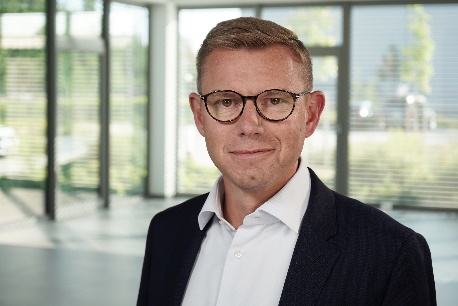 Uwe Vogt，Aucotec 董事会成员：“这些数字尽管是初步的，也表明我们近年来的工作颇具成效，并作出了很多正确决策。”（图片：AUCOTEC AG）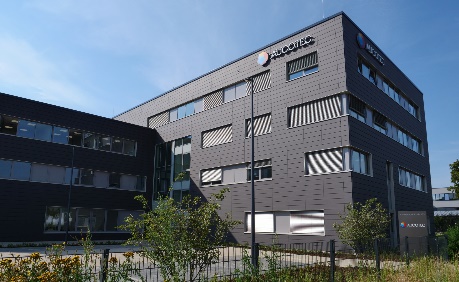 增长强劲：德国汉诺威市伊森哈根的 Aucotec 总部。（图片：AUCOTEC AG）“这些图片均受版权保护。这些图片允许免费用于与 Aucotec 有关的编辑目的。___________________________________________________________________________Aucotec AG 近四十年来致力于开发面向装备制造、工厂设计以及运载系统的全生命周期数字化工程设计平台。其行业解决方案涵盖了从大型工厂的工艺、仪控与电气系统，到汽车的模块化线束设计等诸多领域，用户遍布全球。公司总部位于德国汉诺威，并在德国有六家分支机构。在中国、印度、韩国、荷兰、法国、意大利、奥地利、波兰、瑞典、挪威和美国设有分公司，同时依靠全球合作伙伴为世界各地用户提供本地化支持。如需打印，请将样本寄给我们。非常感谢！
AUCOTEC AG, Hannoversche Straße 105, 30916 Isernhagen, www.aucotec.com公共关系，Arne Peters (arne.peters@aucotec.com, +49(0)511-6103192)